Министерство образования и науки Хабаровского краяКраевое государственное автономное профессиональное  образовательное учреждение  «Хабаровский технологический колледж»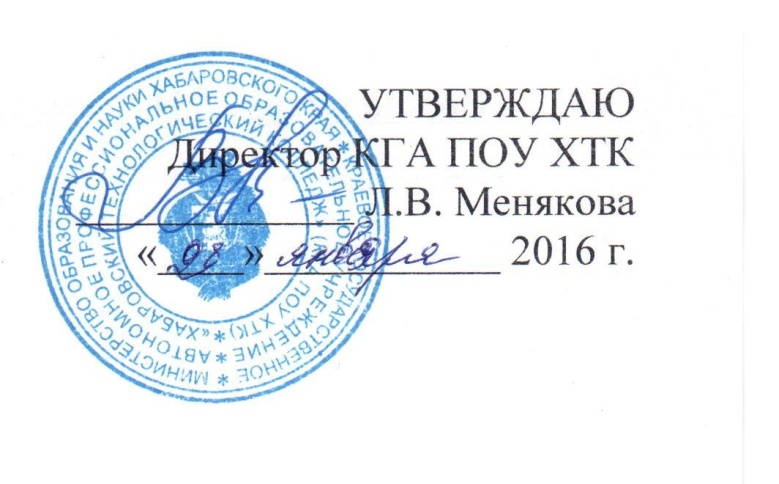 АННОТАЦИИ программ учебных дисциплин и профессиональных модулей программы подготовки специалистов среднего звенапо специальности39.02.01 Социальная работаАннотация к  программе учебной дисциплиныОГСЭ.01 «Основы философии»Аннотация к   программе дисциплиныОГСЭ.02  «История» Аннотация к  программе учебной  дисциплиныОГСЭ.03 «Иностранный язык»Аннотация к  программе учебной дисциплиныОГСЭ.04 «Физическая культура»Аннотация к  программе учебной дисциплиныЕН.01 «Информатика и информационно-коммуникационные технологии в профессиональной деятельности»Аннотация к  программе учебной дисциплиныЕН.02 «Статистика»Профессиональный циклОбщепрофессиональные дисциплиныАннотация к рабочей программе учебной дисциплиныОП.01 «Теория и методика социальной работы»Аннотация к рабочей программе учебной дисциплиныОП.02 «Основы организации социальной работы в РФ»Аннотация к  программе учебной дисциплиныОП.03 «Документационное обеспечение управления»Аннотация к  программе учебной дисциплиныОП.04 «Деловая культура»Аннотация к рабочей программе учебной дисциплиныОП.05 «Основы учебно-исследовательской деятельности»Аннотация к рабочей программе учебной дисциплиныОП.06  «Основы педагогики и психологии»Аннотация к рабочей программе учебной дисциплиныОП.07 «Основы социальной медицины»Аннотация к  программе учебной дисциплиныОП.08 «Безопасность жизнедеятельности»Профессиональные модулиАннотация к  программе профессионального  модуляПМ.01 Социальная работа с лицами пожилого возраста и инвалидамиМДК. 01.01. «Социально-правовые и законодательные основы социальной работы с пожилыми и инвалидами»МДК 01.02. «Психология и андрогогика лиц пожилого возраста и инвалидов»МДК 01.03. «Технологии социальной работы с пожилыми и инвалидами»МДК 01.04. «Социальный патронат лиц пожилого возраста и инвалидов»Аннотация к программе учебной практикиУП 01. Учебная практикаПП.01 Практика по профилю специальности Аннотация к  программе профессионального  модуляПМ.02 Социальная работа с семьей и детьмиМДК. 02.01. «Социально-правовая и законодательная основы социальной работы с семьей и детьми»МДК 02.02. «Возрастная психология и педагогика, семьеведение»МДК 02.03. «Технологии социальной работы с семьей и детьми»МДК 02.04. «Социальный патронат различных типов семей и детей»Аннотация к  программе учебной практикиПП.02 Практика по профилю специальности Аннотация к  программе профессионального  модуляПМ.03 Социальная работа с лицами групп риска, оказавшимися в трудной жизненной ситуацииМДК. 03.01. «Нормативно-правовая основа социальной работы с лицами из групп риска»МДК 03.02. «Технология социальной работы с лицами из групп риска»МДК 03.03. «Социальный патронат лиц из групп риска»Аннотация к  программе учебной практикиПП.03 Практика по профилю специальности Аннотация к  программе профессионального  модуляПМ.04 Выполнение работ по одной или нескольким профессиям рабочих, должностям служащихМДК. 04.01. «Социальный работник»Аннотация к  программе учебной практикиУП.04 Учебная практикаПП.04 Практика по профилю специальности Аннотация к  программе учебной практикиПДП.00 Производственная практика (преддипломная практика) Обучение ведётся на русском языкеЦели освоения дисциплиныФормирование у студентов представлений о философии как специфической знания, о философских, научных и религиозных картинах мира, о смысле жизни человека, формах человеческого сознания и особенностях его проявления в современном обществе, о соотношении духовных и материальных ценностей, их роли в жизнедеятельности человека, общества, цивилизации.Место дисциплины в учебном плане  Данная дисциплина обязательная для изучения общих гуманитарных и социально-экономических дисциплин, которая направлена на развитие у студентов мышления и навыков овладения культурным наследием человечества, на выработку у них собственной жизненной позиции и осмысленного, осознанного мировоззрения. Основной формой реализации программы по основам философии являются лекции.Формируемые компетенцииОК 1-10Содержание дисциплиныСтруктура курса состоит из двух частей: исторической и теоретической. Историко-философский раздел включает в себя характеристику основных этапов истории западноевропейской философии, включая характеристику наиболее крупных философов и философских школ. Теоретический раздел курса включает в себя основные проблемы бытия и познания, а также социальной философии.Цели освоения дисциплиныОвладение студентами знаниями в  области истории предполагает:- ориентироваться в современной экономической, политической и культурной ситуации в России и мире;-выявлять взаимосвязь отечественных, региональных, мировых социально-экономических, политических и культурных проблем;- самообразование студентов, с дальнейшим использованием их знаний в практической работе, а также на семинарских занятиях, способствует формированию мировоззрения студентов, активной жизненной позиции.Место дисциплины в учебном плане Место учебной дисциплины в структуре основной профессиональной образовательной программы: Общий гуманитарный и социально-экономический цикл. Основной формой реализации программы по истории являются лекции. При изучении курса истории используется  зачетная система контроля знаний студентов, что стимулирует и активизирует их самостоятельную работу.Формируемые компетенцииОК -1, ОК-2, ОК-3, ОК- 4, ОК-5, ОК-6, ОК-7, ОК-8, ОК-9, ОК-10,11.Содержание дисциплиныМир во второй половине ХХ века в Западном полушарии.СССР в 1945-1991 годы.Россия и мир на рубеже ХХ–XХI веков.Цели освоения дисциплины- развитие иноязычной коммуникативной компетенции;- совершенствование коммуникативных умений в четырех основных видах речевой деятельности (говорении, аудировании, чтении и письме);- увеличение объема знаний о социо - культурной специфике страны изучаемого языка, совершенствование умений строить свое речевое и неречевое поведение.Место дисциплины вучебном плане Данная дисциплина относится к базовой (общеобразовательной) части. Иностранный язык является  важнейшим элементом общей и профессиональной культуры специалиста, данная дисциплина направлена на  формирования конкурентоспособной личности будущего специалиста.Формируемые компетенцииРечевая, языковая, социокультурная, компенсаторная, учебно-познавательная. ОК1, ПК1.4, ПК2.2, ПК2.4 – 2.5, ПК3.1-3.3, ПК4.3.Содержание дисциплиныВ результате освоения дисциплины обучающийся должен знать:лексико-грамматический материал по специальности, необходимый для профессионального общения; различные виды речевой деятельности и формы речи; источники профессиональной информации на иностранном языке; технику перевода профессионально  ориентированных текстов.Цели освоения дисциплиныобучающийся должен знать: значение физической культуры в общекультурной и профессиональной подготовке студента; социально-биологические основы физической культуры и спорта.Место дисциплины в учебном планеУчебная дисциплина «Физическая культура»  является частью общего гуманитарного и социально-экономического цикла дисциплин.Формируемые компетенцииОК 2, 6, 8,10Содержание дисциплиныправила безопасности на занятиях по легкой атлетике, гимнастике, спортивным играм, лыжной подготовке и конькобежной подготовке; правила соревнований по изучаемым видам спорта и  историю развития их развития; основные элементы техники изучаемых двигательных действий.Цели освоения дисциплины•	использование  технологии сбора, размещения, хранения, накопления и преобразования данных в профессионально ориентированных информационных системах;•	применение  компьютерных и телекоммуникационных средств;•	использование в профессиональной деятельности различных видов программного обеспечения;•	применение различных возможностей Word (форматирование, рецензирование документа, создание и вставка графических объектов, таблиц, работа с формулами)•	применение различных возможностей Excel (создание таблиц, вставка основных функций, использование фильтров, раскрывающегося списка, построение диаграмм, рецензирование, доступ к документу)•   умение работать с программой Publisher, PowerPoint.Место дисциплины в учебном планеВ структуре основной профессиональной образовательной программы: учебная дисциплина «Информатика и  информационно-коммуникационные технологии в профессиональной деятельности» является  обязательным учебным предметом   цикла ЕН.Формируемые компетенцииОК.2, ОК.3, ОК.4, ОК.5, ПК 4.2, ПК 4.3.Содержание дисциплиныПрограмма содержит теоретические часы и  лабораторные работы, задания для самостоятельного изучения материала. Рабочая программа составлена с учетом основных задач в области информационного обеспечения профессиональной деятельности. Предусмотрено изучение таких вопросов, как:-возможности текстового редактора Word-возможности Excel (создание таблиц, вставка основных функций, использование фильтров, раскрывающегося списка, построение диаграмм, рецензирование, доступ к документу)-возможности Publisher,PowerPoint.Цели освоения дисциплиныСформировать у будущих специалистов  представление обосновах статистической науки.Место дисциплины в учебном плане Данная дисциплина  относится  к  дисциплинам   математического  и общего естественнонаучного цикла.Формируемые компетенции ОК 1 -9ПК 1.1 ПК 1.3 ПК 2.2 ПК 4.1 ПК 4.4 ПК 5.1Содержание дисциплиныСодержание дисциплины охватывает изучение следующих вопросов:  предмет и задачи статистики, история статистики, особенности статистической  методологии,  статистическая  совокупность,  статистическое наблюдение, статистическая сводка и ее виды, группировка и ее виды, индивидуальные  и сводные абсолютные показатели, единицы их измерения, относительные, степенные, абсолютные величины в статистики, показатели изменения уровней рядов динамики, атрибутивные и вариационные ряды распределения, понятие об индексах и их  классификация.Цели освоения дисциплиныЦелью дисциплины является систематизация знаний о теории и методологии социальной работы как науки и практики, как области познания и практической деятельности, направленной на удовлетворение потребностей человека и обеспечение социальных изменений в обществе.Место дисциплины вучебном плане Данная дисциплина входит в общепрофессиональный цикл программы подготовки квалифицированных рабочих, служащих по профессии СПО 39.02.01  Социальная работа.Формируемые компетенцииПК-2.1, ОК 1-11.Содержание дисциплиныСоциальная работа как механизм реализации социальной политики РФ. Понятийно-категориальный аппарат социальной работы. Методологические основы социальной работы.Цели освоения дисциплиныФормирование знаний об организации социальной работы в РФ и регионе в практической деятельности; системе организации социальной работы в РФ; особенностях деятельности органов социальной защиты региона.Место дисциплины вучебном плане Данная дисциплина входит в общепрофессиональный цикл программы подготовки квалифицированных рабочих, служащих по профессии СПО 39.02.01 Социальная работа.Формируемые компетенцииПК-1.1-3.5; ОК 1-11.Содержание дисциплиныСовременная социальная работа в РФ. Социальная политика современной России, ее реализация региональными органами социальной защиты. Система управления в социальной работе. Система органов социальной защиты населения. Система социального обслуживания населения в РФ. Территориальные учреждения социальной защиты. Стационарные формы территориального обслуживания населения. Негосударственные службы и организации в социальной работе.Цели освоения дисциплины-формирование умений и навыков оформления документации;Место дисциплины в учебном плане Данная дисциплина  относится  к общепрофессиональным  дисциплинам  и входит в профессиональный цикл.Формируемые компетенции ОК1 -9ПК 1.1 -1.4 ПК 2.1-2.4 ПК 3.1-3.4 ПК 4.1-4.4Содержание дисциплиныСодержание дисциплины охватывает изучение студентами следующих вопросов:  Государственная система документационного обеспечения управления (ГСДОУ); понятие систем документации; функциональные и отраслевые системы  документации; унификация и стандартизация управленческих документов. Унифицированная система организационно-распорядительной документации (ОРД). ГОСТы на ОРД. Требование к оформлению документов. Классификация организационно-распорядительной документации: организационные документы, распорядительные, справочно-информационные, служебные письма. Организационные документы  -  устав, положение, договор учредителей, правила внутреннего трудового распорядка. Распорядительные документы: приказы на основе единоначалия (по основной деятельности и по личному составу). Распоряжения, указания. Постановления, решения, протоколы на основе коллегиальности. Инструкции. Цели освоениядисциплиныВ результате освоения учебной дисциплины обучающийся должен уметь: - осуществлять профессиональное общение с соблюдением норм и правил делового этикета; - применять техники и приемы эффективного общения в профессиональной деятельности; - пользоваться приемами саморегуляции поведения в процессе межличностного общения; - передавать информацию устно или письменно с соблюдением требований культуры речи; - принимать решения и аргументировано отстаивать свою точку зрения в корректной форме; - поддерживать деловую репутацию; - создавать и соблюдать имидж делового человека;  - организовывать деловое общение подчиненных. Знать: - правила делового общения; - этические  нормы  взаимоотношений  с  коллегами,  партнерами, клиентами; - основные техники и приемы общения: правила слушания, ведения беседы, убеждения, консультирования, инструктирования; - формы обращения, изложения просьб, выражения признательности,  способы аргументации в производственных ситуациях; - источники, причины, виды и способы разрешения конфликтов; - составляющие внешнего облика делового человека: костюм, прическа, макияж, аксессуары и иное;  - правила организации рабочего пространства для индивидуальной работы и профессионального общенияМестодисциплины вучебном планеДеловая культура относится к обязательной части общепрофессиональных дисциплин профессионального цикла.ФормируемыекомпетенцииРезультатом освоения учебной дисциплины является овладение общими (ОК) и профессиональными (ПК) компетенциями по специальности 39.02.01 Социальная работа:ОК  6.  Работать  в  коллективе  и  в  команде,  эффективно  общаться  с коллегами, руководством, потребителями. ОК 8. Самостоятельно определять задачи профессионального и личностного развития, заниматься самообразованием, осознанно планировать повышение квалификации. ПК 1.1. Диагностировать ТЖС у лиц пожилого возраста и инвалидов с определением видов необходимой помощи. ПК 1.2. Координировать работу по социально-бытовому обслуживанию клиента. ПК 1.3. Осуществлять социальный патронат клиента, в том числе содействовать в оказании медико-социального патронажа. ПК 1.4. Создавать необходимые условия для адаптации и социальной реабилитации лиц пожилого возраста и инвалидов. ПК 1.5.  Проводить  профилактику  возникновения  новых  ТЖС  у  лиц пожилого возраста и инвалидов. ПК 2.1. Диагностировать ТЖС семьи и детей с определением видов необходимой помощи. ПК 2.2. Координировать работу по преобразованию ТЖС в семье и у детей. ПК 2.3. Осуществлять патронат семей и детей, находящихся в ТЖС (сопровождение, опекунство, попечительство, патронаж). ПК 2.4. Создавать необходимые условия для адаптации и социальной реабилитации различных типов семей и детей, находящихся в ТЖС. ПК 2.5. Проводить профилактику возникновения новых ТЖС в различных типах семей и у детей. ПК 3.1. Диагностировать ТЖС у лиц из групп риска. ПК 3.2. Координировать работу по преобразованию ТЖС у лиц из групп риска. ПК 3.3. Осуществлять патронат лиц из групп риска (сопровождение, опекунство, попечительство, патронаж). ПК 3.4. Создавать необходимые условия для адаптации и социальной реабилитации лиц из групп риска. ПК 3.5. Проводить профилактику возникновения новых ТЖС у лиц из групп риска.Содержание дисциплиныПрограмма дисциплины включает следующие разделы:Предмет, задачи и содержание дисциплины. Общие сведения об этической культуре. Профессиональная этика. Деловой этикет. Внешний облик человека. Культура телефонного общения. Деловая беседа. Работа с деловой документацией. Интерьер рабочего помещения. Основы национального этикета. Общение – основа человеческого бытия. Роль восприятия в процессе общения. Понимание в процессе общения. Общение как взаимодействие. Общение как коммуникация. Успех делового общения. Конфликт и его структура. Стратегия поведения в конфликтных ситуациях.Цели освоения дисциплиныЦели освоения дисциплины: - изучить  научное познание методологии и методики психолого- педагогического исследования; учебно-исследовательская работа студентов: выбор темы и постановка проблемы, объект и предмет исследования; технология работы с литературой; организация эксперимента; обобщение и анализ результатов; требования к оформлению работы; защита курсовой и выпускной квалификационной работы. В результате освоения дисциплины обучающийся должен уметь: работать с информационными источниками, в том числе с изданиями, сайтами; оформлять и защищать учебно-исследовательские студенческие работы (реферат, выпускная квалификационная работа); знать: формы и методы учебно-исследовательской работы; требования, предъявляемые к защите реферата, выпускной квалификационной работы;Место дисциплины вучебном плане Учебная дисциплина  относится к обязательной части общепрофессиональных   дисциплин профессионального цикла.Формируемые компетенцииОК 1 - 9 ПК 1.3 - 1.5Содержание дисциплиныСодержание дисциплины охватывает изучение студентами следующих вопросов: формы и методы учебно-исследовательской работы, работа с информационными  источниками, в т.ч. с изданиями, сайтами, изучение требований, предъявляемых к  рефератам, курсовым работам, ВКР.Цели освоения дисциплиныЦели освоения дисциплины:- научиться давать психологическую характеристику личности, ее направленности, темперамента, характера, способностей; научиться осознавать особенности взаимодействия людей в процессе общения и совместной деятельности; овладеть приемами, повышающими эффективность общения; научиться ориентироваться в закономерностях, принципах процесса обучения и воспитания; получить представление о различных формах, методах, средствах обучения и воспитания; овладеть элементарными навыками анализа учебно- воспитательных и проблемных педагогических ситуаций в семье и трудовом коллективе; развить практические умения, обеспечивающие творчество и инициативу в различных видах деятельности. В результате освоения дисциплины обучающийся должен уметь: планировать и осуществлять социально-педагогическую деятельность; осуществлять первичную психологическую поддержку клиента; пользоваться приемами первичной психологической самопомощи в работе; знать: сущность, содержание, принципы и методы воспитания и обучения в социальной работе; основы социально-педагогической работы по различным направлениям; основы психологии и методы психологического познания человекаМесто дисциплины вучебном плане Учебная дисциплина  относится к обязательной части общепрофессиональных  дисциплин профессионального цикла.Формируемые компетенцииОК 1 - 9, 11 ПК 1.1 - 3.5Содержание дисциплиныСодержание дисциплины охватывает изучение студентами следующих вопросов: сущность, содержание, принципы и методы воспитания и обучения в социальной работе; основы социально-педагогической работы по различным направлениям; основы  психологии и методы психологического познания человекаЦели освоения дисциплиныЦели освоения дисциплины:- изучить  факторы; определяющие здоровье; профилактику болезней, образ жизни и здоровье, пути формирования установки на здоровый образ жизни и роль в этом социального работника; социально обусловленные заболевания; медико-социальное проблемы зависимости от психоактивных веществ; структура системы здравоохранения в России; организацию медико-социальной помощи населению;; медико-социальная экспертизу: цели, содержание и организацию деятельности; медико-социальная реабилитацию: понятие, роль социального работника; медико-социальный патронаж.  Студент должен уметь уметь: анализировать медико-социальные условия жизни человека, семьи или группы людей, выявлять медико- социальные проблемы; осуществлять взаимодействия в структуре отечественной системы здравоохранения и социальной защиты для решения медико-социальных проблем населения; знать: типы и формы социальных объединений, связи и отношения людей в социальных общностях; основные категории социальной медицины; формы медико-социальной помощи населению; этапы и особенности социальной работы в медико-социальной сфере;Место дисциплины вучебном плане Учебная дисциплина  относится к обязательной части общепрофессиональных   дисциплин профессионального цикла.Формируемые компетенцииОК 1 - 13 ПК 1.1 - 3.5Содержание дисциплиныСодержание дисциплины охватывает изучение студентами следующих вопросов: формы медико-социальной помощи населению, основные категории социальной медицины, типы и формы социальных объединений,  анализ медико-социальных условий жизни человека.Цели освоения дисциплиныЦели освоения дисциплины: -изучить принципы обеспечения устойчивости объектов экономики, прогнозирования развития событий и оценки последствий при техногенных чрезвычайных ситуациях и стихийных явлениях, в том числе в условиях противодействия терроризму как серьезной угрозе национальной безопасности России;-изучить основные виды потенциальных опасностей и их последствия в профессиональной деятельности и быту, принципы снижения вероятности их реализации; -освоить основы военной службы и обороны государства; -изучить задачи и основные мероприятия гражданской обороны, способы защиты населения от оружия массового поражения; -освоить меры пожарной безопасности и правила безопасного поведения при пожарах; -изучить область применения получаемых профессиональных знаний при исполнении обязанностей военной службы; -изучить порядок и правила оказания первой  помощи пострадавшимМесто дисциплины в учебном плане Дисциплина «Безопасность жизнедеятельности» относится к профессиональному циклу общепрофессиональных  дисциплин основной профессиональной образовательной программы по специальности  39.02.01 Социальная работаФормируемые компетенцииОК-1, ОК-2, ОК-3, ОК-4, ОК-5, ОК-6, ОК-7, ОК-8, ОК-9.         Содержание дисциплины Обеспечение безопасности жизнедеятельности; БЖ в чрезвычайных ситуациях; Значение  медицинских знаний  при ликвидации последствий ЧС и организации здорового образа жизниЦели освоения профессионального модуляПолучить знания и иметь практический опыт: диагностика ТЖС и профилактики возникновения новых ТЖС, осуществление их социального патроната, создание необходимых условий для адаптации лиц пожилого возраста и инвалидов к существующим реалиям жизни и их реабилитации, координации работы по социально-бытовому обслуживанию клиента.Место дисциплины в учебном плане Данная  дисциплина  в  структуре  образовательной программы  среднего  профессионального  образования:  цикл – профессиональные  модули.Формируемые  компетенцииПК-1.1-1.5.Содержание дисциплины Государственная социальная политика РФ  в отношении пожилых людей и инвалидов. Основы социального обеспечения и социального обслуживания пожилых и инвалидов. Правовая база назначения и предоставления льгот и пособий пожилым людям и инвалидам. Социальная защита прав лиц пожилого возраста и инвалидов. Зарубежный опыт социальной работы с пожилыми людьми и инвалидами на федеральном уровне.Цели освоения профессионального модуляПолучить знания и иметь практический опыт: диагностика ТЖС и профилактики возникновения новых ТЖС, осуществление их социального патроната, создание необходимых условий для адаптации лиц пожилого возраста и инвалидов к существующим реалиям жизни и их реабилитации, координации работы по социально-бытовому обслуживанию клиента.Место дисциплины вучебном плане Данная  дисциплина  в  структуре  образовательной программы  среднего  профессионального  образования:  цикл – профессиональные  модули.Формируемые компетенцииПК 1.1-1.5Содержание дисциплиныСтарение и старость как социальная и психологическая проблема. Психологические изменения в личности и деятельности человека позднего возраста. Познавательная сфера в период старения. Смерть и умирание. Психология инвалидности. Особенности обучения пожилых и инвалидов.Цели освоения профессионального модуляПолучить знания и иметь практический опыт: диагностика ТЖС и профилактики возникновения новых ТЖС, осуществление их социального патроната, создание необходимых условий для адаптации лиц пожилого возраста и инвалидов к существующим реалиям жизни и их реабилитации, координации работы по социально-бытовому обслуживанию клиента.Место дисциплины в учебном плане Данная  дисциплина  в  структуре  образовательной программы  среднего  профессионального  образования:  цикл – профессиональные  модули.Формируемые компетенцииПК 1.1-1.5Содержание дисциплиныТехнологический процесс в социальной работе. Особенности защиты прав и интересов пожилых людей и инвалидов. Социальная диагностика как начальный этап социальной работы с пожилыми людьми и инвалидами. Технологии социальной работы с пожилыми людьми и инвалидами. Медико-социальная работа и деонтологическая составляющая ухода за пожилыми и старыми людьми. Основные технологии социальной работы с инвалидами.Цели освоения профессионального модуляПолучить знания и иметь практический опыт: диагностика ТЖС и профилактики возникновения новых ТЖС, осуществление их социального патроната, создание необходимых условий для адаптации лиц пожилого возраста и инвалидов к существующим реалиям жизни и их реабилитации, координации работы по социально-бытовому обслуживанию клиента.Место дисциплины в учебном плане Данная дисциплина в структуре образовательной программы  среднего  профессионального  образования:  цикл – профессиональные  модули. Формируемые компетенцииПК 1.1-1.5Содержание дисциплины Пожилые люди в современном обществе. Медико-социальные аспекты старения. Социальное положение инвалидов в обществе. Особенности патроната к пожилым и инвалидам. Учреждения социального обслуживания пожилых и инвалидов.Цели освоения учебной практикиС целью овладения указанным видом профессиональной практики и соответствующими профессиональными компетенциями обучающийся должен иметь практический опыт:  установление социального статуса клиента; составление индивидуальных программ, социальной реабилитации,; управление реализацией данных программ с привлечением узких специалистов и заинтересованных ведомств; анализ социального положения пожилых и инвалидов с целью подготовки предложений по разработке социальных программ; осуществления организационно-управленческой деятельности в социальной сфере с учетом специфики оказываемой помощи.Место учебной практики в учебном плане  Данная практика в структуре образовательной программы  среднего  профессионального  образования:  цикл – профессиональные  модули.Формируемые компетенцииПК 1.1 – ПК 1.5; ОК 1 – ОК 13Содержание учебной практикиВведение. Патронат людей пожилого возраста и инвалидов. Реабилитация лиц пожилого возраста и инвалидов. Выявление и типологизация проблем пожилых людей и инвалидов. Социально-бытовое обслуживание лиц пожилого возраста и инвалидов.Цели освоения профессионального модуляЦелью  изучения учебного  модуля является: овладение указанным видом профессиональной деятельности и соответствующими профессиональными компетенциями; иметь практический опыт: диагностики трудной жизненной ситуации и профилактики возникновения новых ТЖС у различных типов семей и детей, осуществления их социального патроната; создания необходимых условий для адаптации к существующим реалиям жизни, реабилитации, координации работы по преобразованию ТЖС в семье и у детей.Место дисциплины в учебном плане Данная  дисциплина  в  структуре  образовательной программы  среднего  профессионального  образования:  цикл – профессиональные  модули.Формируемые  компетенцииПК 2.1-2.5; ОК 1-13.Содержание дисциплины Современное положение семьи в обществе. Основные проблемы семьи и способы их решения. Государственная политика социальной защиты детей и семьи. Социальный патронат как форма реализации социального обслуживания. Социальная защита прав ребенка. Социальное обеспечение, его основа, функции и формы. Финансовая основа социального обеспечения. Система права социального обеспечения. Пособия и компенсационные выплаты. Пособия на материнство и отцовство. Пенсия при потере кормильца. Социальное обслуживание как институт права. Льготы и преимущества.Цели освоения профессионального модуляЦелью  изучения учебного  модуля является: овладение указанным видом профессиональной деятельности и соответствующими профессиональными компетенциями; иметь практический опыт: диагностики трудной жизненной ситуации и профилактики возникновения новых ТЖС у различных типов семей и детей, осуществления их социального патроната; создания необходимых условий для адаптации к существующим реалиям жизни, реабилитации, координации работы по преобразованию ТЖС в семье и у детей.Место дисциплины в учебном плане  Данная практика в структуре образовательной программы  среднего  профессионального  образования:  цикл – профессиональные  модули.Формируемые компетенцииПК 2.1-2.5; ОК 1-13.Содержание дисциплиныОбщие вопросы возрастной психологии и педагогики. Периодизация психического развития. Психическое развитие в детском возрасте. Психическое развитие в период взрослости. Происхождение и сущность семьи. Структура и функции семьи. Семья и брак. Семья и ребенок.Цели освоения профессионального модуляЦелью  изучения учебного  модуля является: овладение указанным видом профессиональной деятельности и соответствующими профессиональными компетенциями; иметь практический опыт: диагностики трудной жизненной ситуации и профилактики возникновения новых ТЖС у различных типов семей и детей, осуществления их социального патроната; создания необходимых условий для адаптации к существующим реалиям жизни, реабилитации, координации работы по преобразованию ТЖС в семье и у детей.Место дисциплиныв учебном плане  Данная практика в структуре образовательной программы  среднего  профессионального  образования:  цикл – профессиональные  модули.Формируемые компетенцииПК 2.1-2.5; ОК 1-13.Содержание дисциплиныСовременные подходы к социальной работе с семье и детьми. Государственная система социального обслуживания семьи. Социальная защита детей, оставшихся без попечения родителей. Перспективы развития социальной работы в области охраны репродуктивного здоровья. Методы и технологии социальной работы с семьями и детьмиЦели освоения профессионального модуляЦелью  изучения учебного  модуля является: овладение указанным видом профессиональной деятельности и соответствующими профессиональными компетенциями; иметь практический опыт: диагностики трудной жизненной ситуации и профилактики возникновения новых ТЖС у различных типов семей и детей, осуществления их социального патроната; создания необходимых условий для адаптации к существующим реалиям жизни, реабилитации, координации работы по преобразованию ТЖС в семье и у детей.Место дисциплины в учебном плане  Данная практика в структуре образовательной программы  среднего  профессионального  образования:  цикл – профессиональные  модули.Формируемые компетенцииПК 2.1-2.5; ОК 1-13.Содержание дисциплиныСемья и дети в современном обществе. Различные типы семей и детей, нуждающихся в патронате. Особенности патроната к семьям и детям. Учреждения социального обслуживания детей и семей.Цели освоения учебной практикиС целью овладения указанным видом профессиональной практики и соответствующими профессиональными компетенциями обучающийся должен иметь практический опыт:  установление социального статуса клиента; составление индивидуальных программ, социальной реабилитации,; управление реализацией данных программ с привлечением узких специалистов и заинтересованных ведомств; анализ социального положения различных категорий семей и детей с целью подготовки предложений по разработке социальных программ; осуществления организационно-управленческой деятельности в социальной сфере с учетом специфики оказываемой помощи.Место учебной практики в учебном плане Данная практика в структуре образовательной программы  среднего  профессионального  образования:  цикл – профессиональные  модули.Формируемые компетенцииПК 2.1-2.5; ОК 1-13.Содержание учебной практикиВведение. Основные направления деятельности Центров по оказанию помощи семье и детям. Содержание работы по оказанию помощи различным категориям семей. Методы и технологии социальной работы с семьей и детьми. Практическая социальная работа с семьей и детьми. Разработка программы адаптации детей-сирот. Разработка схемы сопровождения опекунской семьи. Разработка социальнойрекламы.Цели освоения профессионального модуляЦелью  изучения учебного  модуля является: иметь практический опыт диагностики трудной жизненной ситуации и профилактики возникновения новых ТЖС у лиц из групп риска; осуществления их социального патроната; создания необходимых условий для адаптации к существующим реалиям жизни, реабилитации, координации работы по преобразованию ТЖС у лиц групп риска (лиц без определенного места жительства; мигрантов; безработных; молодежи; осужденных, детей, оказавшихся в ТЖС; лиц, страдающих психическими заболеваниями и членов их семей; лиц, инфицированных ВИЧ; наркозависимыми и членами их семей; военнослужащими и членами их семей; безнадежно и тяжелобольными и др.).Место дисциплины в учебном плане Данная  дисциплина  в  структуре  образовательной программы  среднего  профессионального  образования:  цикл – профессиональные  модули.Формируемые  компетенцииПК 3.1-3.5; ОК 1-13.Содержание дисциплиныЛюди из групп риска как объект социальной работы.  Социальное и правовое положение граждан БОМЖ в России. Девиантное поведение как проблема права. Государственная миграционная политика. Права мигрантов и беженцев. Законодательно-правовые основы социальной работы с молодежью. Законодательно-правовые основы социальной работы с военнослужащими и членами их семей. Нормативно-правовые основы системы труда и занятости.Цели освоения профессионального модуляЦелью  изучения учебного  модуля является: иметь практический опыт диагностики трудной жизненной ситуации и профилактики возникновения новых ТЖС у лиц из групп риска; осуществления их социального патроната; создания необходимых условий для адаптации к существующим реалиям жизни, реабилитации, координации работы по преобразованию ТЖС у лиц групп риска (лиц без определенного места жительства; мигрантов; безработных; молодежи; осужденных, детей, оказавшихся в ТЖС; лиц, страдающих психическими заболеваниями и членов их семей; лиц, инфицированных ВИЧ; наркозависимыми и членами их семей; военнослужащими и членами их семей; безнадежно и тяжелобольными и др.).Место дисциплины в учебном плане Данная  дисциплина  в  структуре  образовательной программы  среднего  профессионального  образования:  цикл – профессиональные  модули.Формируемые компетенцииПК 3.1-3.5; ОК 1-13.Содержание дисциплиныОсобенности диагностики трудной жизненной ситуации лиц БОМЖ. Социальные технологии в решении проблем лиц без определенного места жительства. Особенности диагностики трудной жизненной ситуации лиц с девиантным поведением. Социальные технологии в решении проблем лиц с девиантным поведением. Особенности технологии социальной работы с мигрантами и беженцами. Технологии социальной работы с молодежью. Технологии социальной работы с военнослужащими и членами их семей. Особенности технологии социальной работы с безработными гражданами. Особенности технологии социальной работы с осужденными.Цели освоения профессионального модуляЦелью  изучения учебного  модуля является: иметь практический опыт диагностики трудной жизненной ситуации и профилактики возникновения новых ТЖС у лиц из групп риска; осуществления их социального патроната; создания необходимых условий для адаптации к существующим реалиям жизни, реабилитации, координации работы по преобразованию ТЖС у лиц групп риска (лиц без определенного места жительства; мигрантов; безработных; молодежи; осужденных, детей, оказавшихся в ТЖС; лиц, страдающих психическими заболеваниями и членов их семей; лиц, инфицированных ВИЧ; наркозависимыми и членами их семей; военнослужащими и членами их семей; безнадежно и тяжелобольными и др.).Место дисциплины в учебном плане  Данная  дисциплина  в  структуре  образовательной программы  среднего  профессионального  образования:  цикл – профессиональные  модули.Формируемые компетенцииПК 3.1-3.5; ОК 1-13.Содержание дисциплиныОсобенности патроната к лицам из групп риска. Учреждения социального обслуживания лиц из групп риска. Негосударственные учреждения, оказывающие социальную помощь лицам из групп риска. Особенности патроната к лицам из групп риска и членам их семей.Цели освоения учебной практикиС целью овладения указанным видом профессиональной практики и соответствующими профессиональными компетенциями обучающийся должен иметь практический опыт:  установление социального статуса клиента; составление индивидуальных программ, социальной реабилитации,; управление реализацией данных программ с привлечением узких специалистов и заинтересованных ведомств; анализ социального положения различных категорий лиц из групп риска с целью подготовки предложений по разработке социальных программ; осуществления организационно-управленческой деятельности в социальной сфере с учетом специфики оказываемой помощи.Место учебной практики в учебном плане  Данная практика в структуре образовательной программы  среднего  профессионального  образования:  цикл – профессиональные  модули.Формируемые компетенцииПК 3.1-3.5; ОК 1-13.Содержание учебной практики Введение. Нормативно-правовая основа социальной работы с лицами из групп риска. Специфика социальной работы с лицами группы риска. Социальный патронат лиц из групп риска. Изучение психологических особенностей  лиц из групп риска. Осуществление сравнительного анализа разных типов моделей решения ТЖС. Разработка модели решения ТЖС. Социальная работа с «особыми» лицами групп риска. Технологии реализации социального патроната лиц из групп риска. Межведомственное взаимодействие по социальному патронату лиц из групп риска, оказавшихся в ТЖС. Подведение итогов практики.Цели освоения профессионального модуляЦелью  изучения учебного  модуля является: выполнение работ по одной или нескольким профессиям рабочих, должностям служащих. В результате освоения профессионального модуля обучающийся должен иметь практический опыт осуществления организационно-управленческой деятельности в социальной сфере с учетом специфики оказываемой помощи.Место дисциплины в учебном плане Данная  дисциплина  в  структуре  образовательной программы  среднего  профессионального  образования:  цикл – профессиональные  модули.Формируемые  компетенцииОК 1-14, ПК 1.1-3.5.Содержание профессионального модуля Социальный работник как профессионал. Профессионально-этические основы социальной работы. Сущность профессионального долга в социальной работе. Конфликтология как наука о путях решения конфликтных практических задач.. Выявление граждан, оказавшихся в трудной жизненной ситуации. Определение объема, видов и форм социального обслуживания и мер социальной поддержки, в которых нуждается гражданин для преодоления  трудной жизненной ситуации либо предупреждения ее возникновения. Организация социального обслуживания и социальной поддержки граждан с учетом их индивидуальной потребности. Оказание социально-бытовых услуг клиентам организации социального обслуживания. Контроль качества и эффективности социального обслуживания граждан и предоставления мер социальной поддержки.Цели освоения учебной практикиС целью овладения указанным видом профессиональной практики и соответствующими профессиональными компетенциями обучающийся в ходе освоения профессионального модуля должен иметь практический опыт:  установление социального статуса клиента; составление индивидуальных программ, социальной реабилитации; управление реализацией данных программ с привлечением узких специалистов и заинтересованных ведомств; анализ социального положения различных категорий клиентов с целью подготовки предложений по разработке социальных программ;
осуществления организационно-управленческой деятельности в социальной сфере с учетом специфики оказываемой помощи.Место учебной практики в учебном плане Данная практика в структуре образовательной программы  среднего  профессионального  образования:  цикл – профессиональные  модули. Формируемые компетенцииПК 1.1-3.5; ОК 1-13.Содержание учебной практики Профессиональная этика социального работника. Основы техники безопасности  и регламентирование деятельности в учреждении. Система функционирования учреждения. Психологический климат в коллективе учреждения. Осуществление организационно-управленческой деятельности.  Основы социально- бытового обслуживания населения. Социально- медицинские основы профессиональной деятельности. Основы ухода за больными и оказание первой медицинской помощи. Оказание социально-психологических услуг клиентам. Оказание социально-психологических услуг клиентам. Использование технологии социальной работы в профессиональной деятельности.  Анализ деятельности учреждения.Цели освоения учебной практикиС целью овладения указанным видом профессиональной практики и соответствующими профессиональными компетенциями обучающийся в ходе освоения профессионального модуля должен иметь практический опыт:  установление социального статуса клиента; составление индивидуальных программ, социальной реабилитации; управление реализацией данных программ с привлечением узких специалистов и заинтересованных ведомств; анализ социального положения различных категорий клиентов с целью подготовки предложений по разработке социальных программ;
осуществления организационно-управленческой деятельности в социальной сфере с учетом специфики оказываемой помощи.Место учебной практики в учебном плане Формируемые компетенцииОК1-ОК13; ПК1.1-ПК3.5Содержание учебной практикиОбщая характеристика учреждения социального обслуживания.  Организационно- административные аспекты деятельности учреждения. Технологии социальной работы, используемые в работе с клиентами. Выработка навыков практической деятельности, подготовка к самостоятельной профессиональной деятельности. Система обеспечения безопасности в учреждении.  Рекомендации и предложения по улучшению качества услуг, оказываемых учреждением.